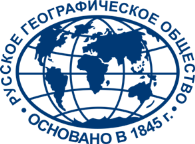              III ФЕСТИВАЛЬ РУССКОГО ГЕОГРАФИЧЕСКОГО ОБЩЕСТВА                                          Программа на 3 ноября«Поляна игр и обрядов»: 16:00–17:00 – обрядово-игровая программа Таймыра (Красноярский край)«Сказочный лес»: весь день – демонстрация мультфильмов «Гора самоцветов» по мотивам сказок народов России (от студии «Пилот»)Главная сценаКинозал/лекторийМастер-классы15:00 – Выступление народного ансамбля казачьей песни «Славица» (Краснодарский край)15:10 – Церемония награждения победителей фотоконкурса «Самая красивая страна» 2017 года.  Ведущие церемонии – Владислав Завьялов и Елена Ландер15:30 – Выступление народного ансамбля казачьей песни «Славица» (Краснодарский край)16:00 – Выступление Государственного академического Корякского национального ансамбля танца «Мэнго» имени А.В. Гиля (Камчатский край). Художественный руководитель – Марк Нюмэн17:00 – «Вечера на Караимской: рассказ о народах Крыма» (Республика Крым). В программе: рассказ о народных промыслах и ремеслах Крыма, мастер-шоу ремесленников 18:00 – Показ традиционного костюма Шадринского края (Курганская область)18:30 – Выступление ансамбля «Армас» (Ленинградская область). Художественный руководитель – Нина Романова. В программе: традиционные танцы, песни, игры вепсовВыступления победителей Всероссийского конкурса «Лучший гид России»:15:15 – «Что ищут и находят в Томске?»Выступление Ксении Васильевой – победителя в номинации «Гид-профессионал. Музей»16:00 – «Разнообразный и прекрасный Крым» Выступление Антона Шкурина – победителя в номинации «Гид-проводник. Горы, экотуризм»17:00 – «Кронштадт туристический»Выступление Даниила Жмаева – победителя в номинации «Гид-любитель. До 18 лет»18:00 – «Я покажу вам Волгоград. Лекция без слайдов»Выступление Сергея Рябухина – победителя в номинации «Гид-любитель»15:00 – 18:00 –  Вышивка народных нивхских узоров. Проводит Евгения Ловгун, художница, представительница народа нивхи16:00–17:00 – Школа Крузенштерна. Вяжем морские узлы. Мастер-класс от проекта «Знаю. Люблю»16:00–17:00 – Мастер-классы ремесленников Крыма (Республика Крым)18:00–19:00 – Мастер-класс по созданию ненецкого оберега «Шазейку»(Красноярский край)19:00–20:00 – Мастер-класс по созданию нганасанского амулета «Лереку» (Красноярский край)15:00 – Выступление народного ансамбля казачьей песни «Славица» (Краснодарский край)15:10 – Церемония награждения победителей фотоконкурса «Самая красивая страна» 2017 года.  Ведущие церемонии – Владислав Завьялов и Елена Ландер15:30 – Выступление народного ансамбля казачьей песни «Славица» (Краснодарский край)16:00 – Выступление Государственного академического Корякского национального ансамбля танца «Мэнго» имени А.В. Гиля (Камчатский край). Художественный руководитель – Марк Нюмэн17:00 – «Вечера на Караимской: рассказ о народах Крыма» (Республика Крым). В программе: рассказ о народных промыслах и ремеслах Крыма, мастер-шоу ремесленников 18:00 – Показ традиционного костюма Шадринского края (Курганская область)18:30 – Выступление ансамбля «Армас» (Ленинградская область). Художественный руководитель – Нина Романова. В программе: традиционные танцы, песни, игры вепсов19:00 – Лекция «Телепутешествие: Особенности народов Золотого Кольца». Лектор – корреспондент телерадиокомпании «Мир» Анна Порпура15:00 – 18:00 –  Вышивка народных нивхских узоров. Проводит Евгения Ловгун, художница, представительница народа нивхи16:00–17:00 – Школа Крузенштерна. Вяжем морские узлы. Мастер-класс от проекта «Знаю. Люблю»16:00–17:00 – Мастер-классы ремесленников Крыма (Республика Крым)18:00–19:00 – Мастер-класс по созданию ненецкого оберега «Шазейку»(Красноярский край)19:00–20:00 – Мастер-класс по созданию нганасанского амулета «Лереку» (Красноярский край)